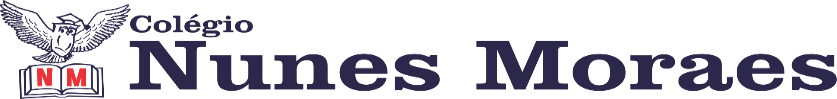 AGENDA DIÁRIA 1º ANO, 24 DE JANEIRO1ª AULA: PORTUGUÊSCAPÍTULO 1OBJETO DE CONHECIMENTO: LISTA DE CONVIDADOS.APRENDIZAGEM ESSENCIAL: LER E COMPREENDER, ASSIM COMO ESCREVER, EM COLABORAÇÃO COM OS COLEGAS E COM A AJUDA DO PROFESSOR, O GÊNERO TEXTUAL LISTA, COM SIDERANDO A SUA FORMA DE ORGANIZAÇÃO E FINALIDADE.ATIVIDADES PROPOSTAS: LIVRO DE PORTUGUÊS PÁGINAS: 20 E 21. 2ª AULA: MATEMÁTICACAPÍTULO 1OBJETO DE CONHECIMENTO: QUANTIDADES.APRENDIZAGEM ESSENCIAL: USAR CONTAGEM ORAL EM BRINCADEIRAS E EM SITUAÇÕES NAS QUAIS SEJA RECONHECIDA ESSA NECESSIDADE.ATIVIDADES PROPOSTAS: ATIVIDADE PRÁTICA ( JOGO PULA NO NÚMERO)PÁGINA 16.ATIVIDADE NA PÁGINA: 17.3ª AULA:  NATUREZA E SOCIEDADE.CAPÍTULO 1OBJETO DE CONHECIMENTO: FAMÍLIA.APRENDIZAGEM ESSENCIAL: RECONHECER \ RELAÇÃO ENTRE AS SUA HISTÓRIAS E AS HISTÓRIAS DE SUA FAMÍLIA E DE SUA COMUNIDADE.ATIVIDADES PROPOSTAS: EXPLICAÇÕES NAS PÁGINAS 13 E 14.ATIVIDADE NO LIVRO PÁGINA:15 E 18.CASA: ATIVIDADE NAS PÁGINAS 16 E 17.4ª AULA: PORTUGUÊSCAPÍTULO 1OBJETO DE CONHECIMENTO: HISTÓRIAS ENCANTADORAS: JOÃO E O PÉ DE FEIJÃO.APRENDIZAGEM ESSENCIAL: IDENTIFICAR A FUNÇÃO SOCIAL DE TEXTOS QUE CIRCULAM EM CAMPOS DE VIDA SOCIAL DOS QUAIS PARTICIPA COTIDIANAMENTE.ATIVIDADES PROPOSTAS: ATIVIDADE NO LIVRO DE LEITURA E ESCRITA PÁG:23.  ATÉ A PRÓXIMA AULA!